LE CENTRE HOSPITALIER DE L’ARRONDISSEMENT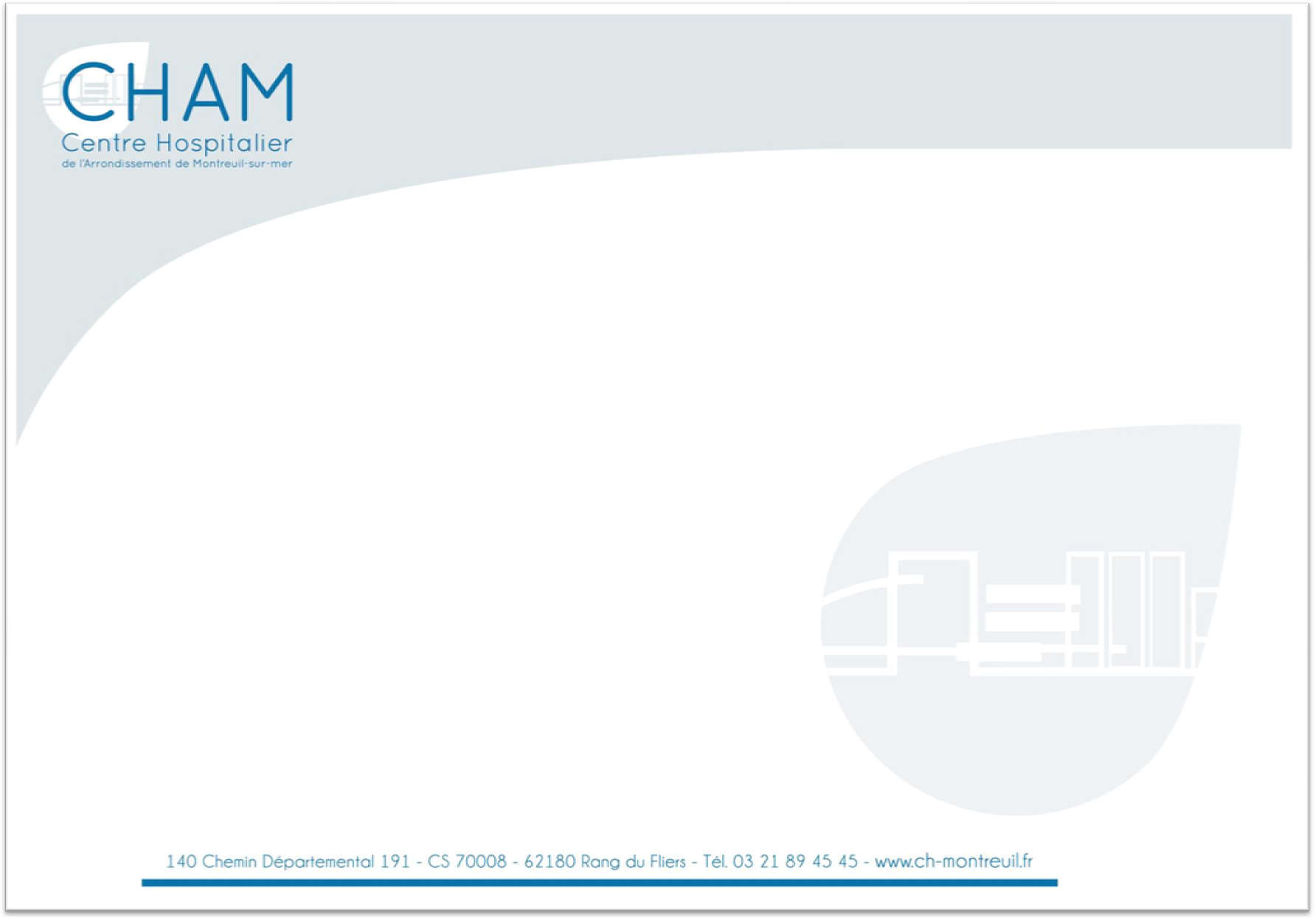 DE MONTREUIL-SUR-MER RECRUTEPNEUMOLOGUE(15 minutes du Touquet, 50 minutes d’Amiens, 1h45 de Lille, 2h de Paris).Situé sur la Côte d’Opale, au carrefour du Touquet, de Montreuil et de Berck,Le CHAM intervient sur un territoire qui varie de 115 000 habitants à près de  500 000 en période estivale.